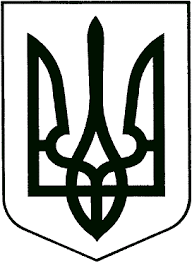 ВИКОНАВЧИЙ КОМІТЕТЗВЯГЕЛЬСЬКОЇ МІСЬКОЇ РАДИРІШЕННЯвід 29.03.2023  			                                                              № 703Про містобудівну діяльність    Керуючись статтею 40 Закону України „Про місцеве самоврядування в Україні“, законами України „Про регулювання містобудівної діяльності“, „Про благоустрій населених пунктів“, Генеральним планом міста Звягель, затвердженим рішенням міської ради від 11.09.2008 №373, Положенням про порядок розміщення тимчасових збірно-розбірних металевих гаражів на прибудинкових територіях багатоповерхових житлових будинків в місті Звягель, затвердженим рішенням міської ради від 09.07.2009 №519, враховуючи заяву Обложка О.О. від 10.03.2023 №О-143/01-23-з, відповідні документи, виконавчий комітет міської радиВИРІШИВ:    1. Дозволити інваліду з дитинства третьої групи захворювання опорно-рухового апарату Обложку Олександру Олександровичу встановити тимчасовий збірно-розбірний металевий гараж розмірами 4,0 м на 6,0 м на прибудинковій території багатоповерхового житлового будинку на вулиці Шевченка, 71 в місті Звягель терміном на один рік з обов’язковою подальшою перереєстрацією.     Підстава: довідка до акта огляду МСЕК про інвалідність від (*) серія (*), договір оренди землі від (*), витяг з Державного реєстру речових прав на нерухоме майно про реєстрацію іншого речового права від (*) індексний номер витягу (*).    2. Контроль за виконанням цього рішення покласти на міського голову   Боровця М.П.Міський голова                                                                       Микола БОРОВЕЦЬ(*) - інформація не оприлюднюється у відповідності до Закону України „Про захист персональних даних“.